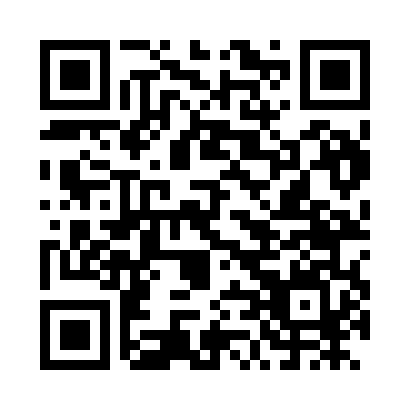 Prayer times for Agia Triada, GreeceWed 1 May 2024 - Fri 31 May 2024High Latitude Method: Angle Based RulePrayer Calculation Method: Muslim World LeagueAsar Calculation Method: HanafiPrayer times provided by https://www.salahtimes.comDateDayFajrSunriseDhuhrAsrMaghribIsha1Wed4:506:241:136:028:019:302Thu4:496:231:126:038:029:313Fri4:486:221:126:038:039:324Sat4:466:211:126:038:049:335Sun4:456:201:126:048:049:346Mon4:446:191:126:048:059:357Tue4:426:181:126:058:069:368Wed4:416:171:126:058:079:379Thu4:406:171:126:058:089:3910Fri4:386:161:126:068:099:4011Sat4:376:151:126:068:099:4112Sun4:366:141:126:078:109:4213Mon4:356:131:126:078:119:4314Tue4:346:121:126:078:129:4415Wed4:336:121:126:088:129:4516Thu4:326:111:126:088:139:4617Fri4:306:101:126:098:149:4718Sat4:296:091:126:098:159:4919Sun4:286:091:126:098:169:5020Mon4:276:081:126:108:169:5121Tue4:266:081:126:108:179:5222Wed4:266:071:126:118:189:5323Thu4:256:061:126:118:189:5424Fri4:246:061:126:118:199:5525Sat4:236:051:126:128:209:5626Sun4:226:051:136:128:219:5727Mon4:216:041:136:138:219:5828Tue4:216:041:136:138:229:5929Wed4:206:041:136:138:2310:0030Thu4:196:031:136:148:2310:0031Fri4:196:031:136:148:2410:01